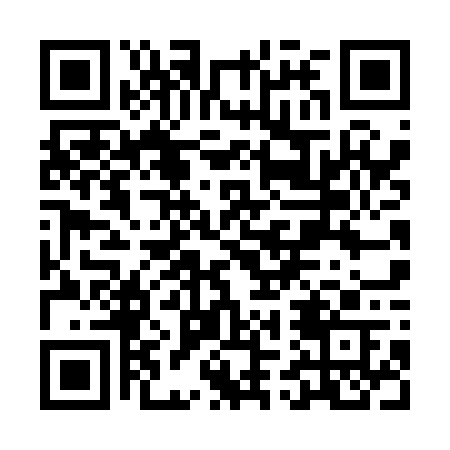 Ramadan times for Gyumri, ArmeniaMon 11 Mar 2024 - Wed 10 Apr 2024High Latitude Method: NonePrayer Calculation Method: Muslim World LeagueAsar Calculation Method: ShafiPrayer times provided by https://www.salahtimes.comDateDayFajrSuhurSunriseDhuhrAsrIftarMaghribIsha11Mon5:515:517:231:154:327:077:078:3312Tue5:505:507:211:144:337:087:088:3413Wed5:485:487:191:144:347:097:098:3514Thu5:465:467:181:144:347:117:118:3715Fri5:455:457:161:134:357:127:128:3816Sat5:435:437:141:134:357:137:138:3917Sun5:415:417:131:134:367:147:148:4018Mon5:395:397:111:134:377:157:158:4119Tue5:385:387:091:124:377:167:168:4220Wed5:365:367:081:124:387:177:178:4421Thu5:345:347:061:124:387:187:188:4522Fri5:325:327:041:114:397:197:198:4623Sat5:305:307:031:114:397:207:208:4724Sun5:295:297:011:114:407:217:218:4825Mon5:275:276:591:114:407:227:228:5026Tue5:255:256:581:104:417:237:238:5127Wed5:235:236:561:104:417:247:248:5228Thu5:215:216:541:104:427:267:268:5329Fri5:195:196:531:094:427:277:278:5430Sat5:175:176:511:094:427:287:288:5631Sun5:165:166:491:094:437:297:298:571Mon5:145:146:481:084:437:307:308:582Tue5:125:126:461:084:447:317:319:003Wed5:105:106:451:084:447:327:329:014Thu5:085:086:431:084:447:337:339:025Fri5:065:066:411:074:457:347:349:036Sat5:045:046:401:074:457:357:359:057Sun5:025:026:381:074:467:367:369:068Mon5:005:006:361:064:467:377:379:079Tue4:594:596:351:064:467:387:389:0910Wed4:574:576:331:064:477:397:399:10